         Муниципальное	     Саха Өрөспүүбүлүкэтин образование   «ЛЕНСКЭЙ                             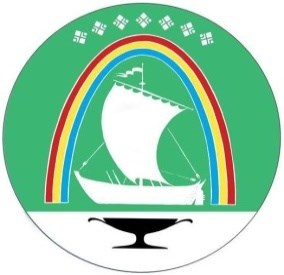 «ЛЕНСКИЙ РАЙОН»                             ОРОЙУОН»Республики Саха                   муниципальнай(Якутия)                                                 тэриллиитэот «17» __ноября__ 2023 года                         № ___01-04-2336/3_____О создании организационного комитета по подготовке и проведению празднования 100-летия со дня основания Орто-Нахаринского наслегаВ связи с проведением в 2024 году юбилейных мероприятий, посвященных 100-летию со дня основания Орто-Нахаринского наслега Ленского района:Создать организационный комитет по подготовке и проведению 100-летия со дня основания Орто-Нахаринского наслега согласно приложению к настоящему распоряжению. Главному специалисту управления делами (Иванская Е.С.) опубликовать распоряжение на официальном сайте администрации МО «Ленский район».Контроль исполнения настоящего распоряжения возложить на заместителя главы – руководителя аппарата администрации и работе с органами местного самоуправления Саморцева Е.Г.И.о. главы                                                                        А.В. Черепанов                                                                            Приложение к распоряжению                                                                                                            и.о. главы                                                                                      от «     »__________2023г.                                                                                     _____________________Состав организационного комитета по подготовке и проведению 100-летия со дня основания Орто-Нахаринского наслегаЧерепанов А.В. – и.о. главы МО «Ленский район», председатель;Тартыев А.Э. – глава МО «Орто-Нахаринский наслег», заместитель председателя;Мальцева А.А. - начальник МКУ «Ленское районное управление культуры», секретарь;Члены организационного комитета:Саморцев Е.Г. - заместитель главы - руководитель аппарата администрации и работе с ОМСУ;     Петров П.Л. - заместитель главы по социальным вопросам;Сидоркина Н.К. – депутат Государственного Собрания РС (Я) (Ил Тумэн);Барбашова А.С. – депутат Районного Совета депутатов МО «Ленский район»;Корнилова И.Н. – начальник МКУ «Районное управление образования»;Сидоров И.А. - директор МКУ «Комитет по физической культуре и спорту»;Никонов Л.В. – директор МКУ «ЕДДС»;	  Никонов Т.И – руководитель Ленского комитета государственного экологического надзора Министерства экологии, природопользования и лесного хозяйства РС (Я); Мыреев Б.Р. – заслуженный работник охраны природы РС (Я), пенсионер; Олесова М.Н. – главный редактор – директор АУ РС (Я) РИО «Ленский вестник».     РАСПОРЯЖЕНИЕ        Дьаhал                г.Ленск            Ленскэй к